Schulungsunterlagen LaserkalkulationProjekt- und Kundendaten:Checkliste:Bemerkungen:Benutzerhandbuch und SchulungsunterlagenLaserkalkulation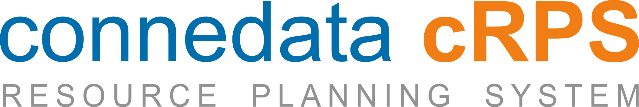   InhaltsangabeLaserkalkulation (optional)	31. Kalkulation	42. Angebotstext	83. Lohnkosten	103.1 Gliederung	133.2 Werker mehrfach	143.3 Kategorien	154. Bemerkungen	165. Anhänge	175.1 TIF-Editor	196. Artikel-Ordner	227. Zusatzfelder	23  Laserkalkulation (optional)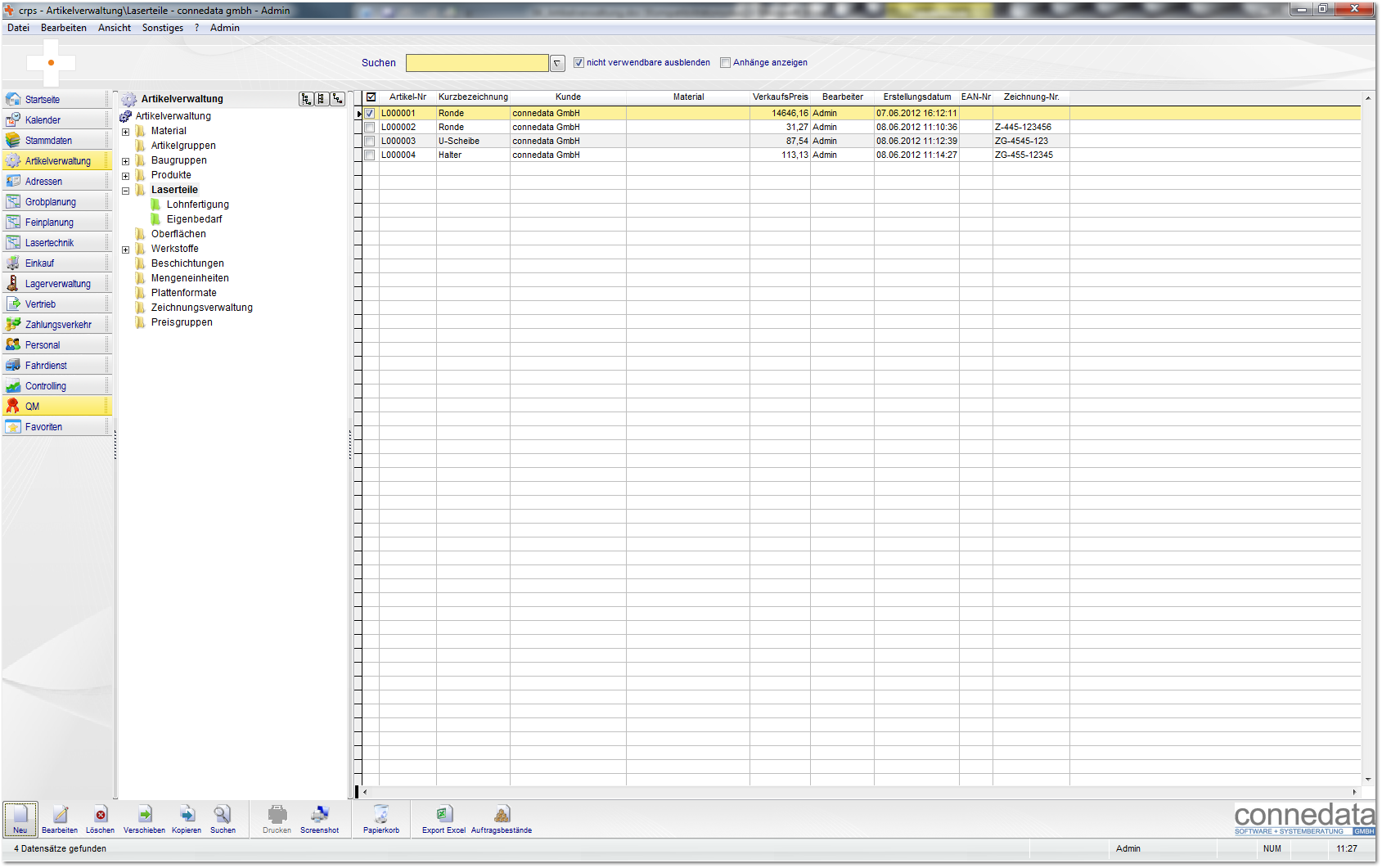   1. Kalkulation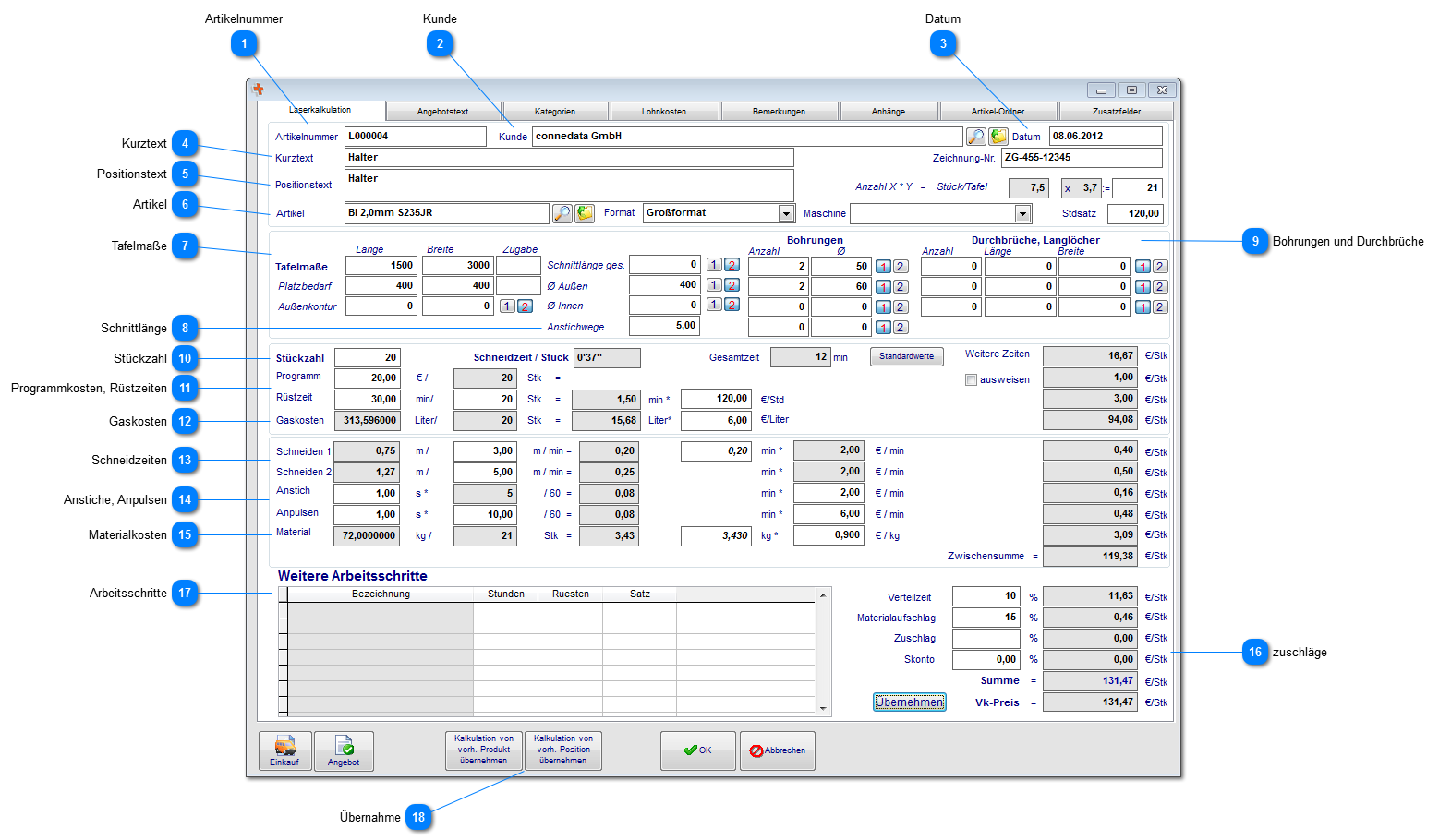 Artikelnummer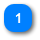 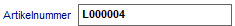 Wird fortlaufend vergeben und kann geändert werden.Kunde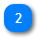 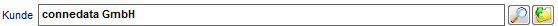 Auswahl des Kunden um diesen einem Laserteil direkt zuzuordnen.Datum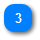 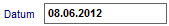 Das Datum an dem der Artikel erstellt wurde.Kurztext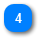 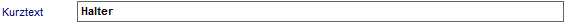 Geben sie den Kurztext (Suchbegriff) ein.Positionstext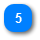 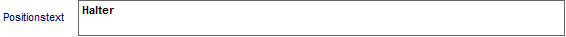 Geben sie hier eine Artikelbeschreibung für die Angebotsposition ein.Artikel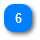 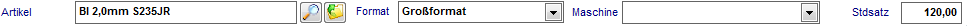 Wählen sie hier einen Artikel (aus Material) aus. Hierbei ist zu beachten, dass dem Artikel Schneidparameter zugrunde liegen. Weiterhin kann hier das Tafelformat ausgewählt werden. Die verfügbaren Maschinen (inkl. Stundensätze) hängen von den Daten die unter den Schneidparametern definiert wurden ab. Wählen sie hier die Maschine.Tafelmaße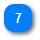 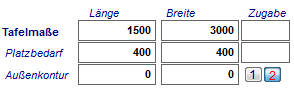 Geben sie hier die Tafelmaße an. Wenn sie zuvor ein Tafelformat ausgewählt haben, werden diese Felder automatisch gefüllt. Sie können für das Laserteil eine Außerkontur berechnen lassen. Das System geht vorerst nur vom Platzbedarf aus (das Programm schachtelt nicht). Zusätzlich können die "Stege" als Zugabe definiert werden.Schnittlänge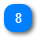 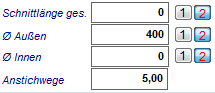 Wenn das Laserteil ausgelasert wird und rechteckig ist, kann hier die Außenschnittlänge definiert werden. Mit [1] oder [2] wird die Schnittgeschwindigkeit kalkuliert. Zusätzlich kann die Anzahl der Anstichwege hierfür definiert werden. Sofern ein rundes Laserteil gefertigt werden soll, können sie alternativ die Durchmesser innen und außen angeben.Bohrungen und Durchbrüche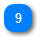 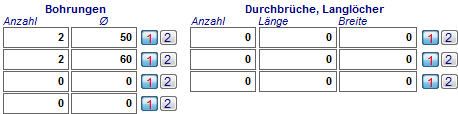 Sofern das Laserteil noch Bohrungen o.ä. erhält, können diese einzeln mit unterschiedlichen Schnittgeschwindigkeiten angegeben werden.Stückzahl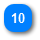 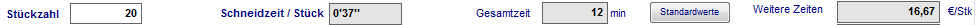 Geben sie hier die zu kalkulierende Stückzahl ein. beachten sie hierbei, dass die Rüstzeiten auf die Menge verteilt werden.Programmkosten, Rüstzeiten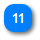 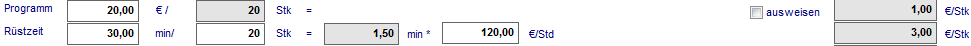 In diesem Bereich können sie die Programmierkosten und Rüstzeiten erfassen. Die werden bereits bei der Maschine zugeordnet.Gaskosten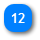 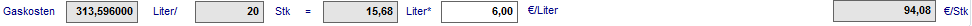 Nach einer voreingestellten Formel, können die Gaskosten berechnet werden für den Verbrauch. Geben sie hier noch den Preis pro Liter an.Schneidzeiten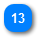 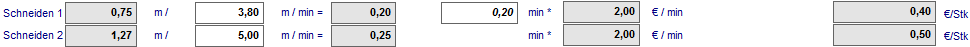 Anhand der voreingestellten Schnittgeschwindigkeiten werden die Daten hier ausgewertet. Sie können die Geschwindigkeiten noch ändern.Anstiche, Anpulsen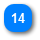 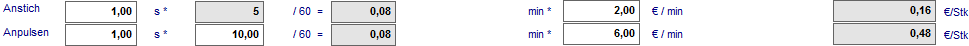 Aufgrund der voreingestellten Anstichzeit und die Anzahl der Anstiche werden die Kosten hier nochmals separat ausgewiesen. Anpulsen definiert beispielsweise eine oberflächliche Markierung auf dem Blech (Fadenkreuz o.ä.).Materialkosten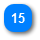 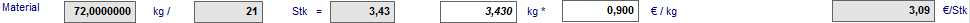 Aufgrund des Artikels (Material) und des Tafelformats werden hier die Materialkosten anhand der EK-Preise aus den Stammdaten kalkuliert.zuschläge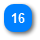 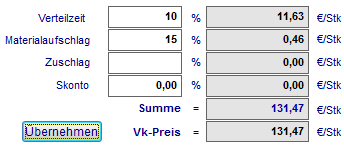 Es können in diesem Bereich weitere Zuschläge erfolgen. Mit Übernehmen wird der VK-Preis in die Position übernommen.Arbeitsschritte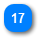 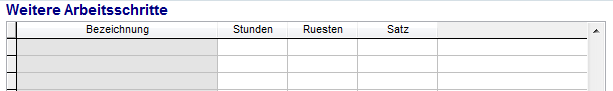 Sofern im Anschluss weitere Arbeitsschritte folgen (z.B. Kanten) können diese hier kalkuliert werden.Übernahme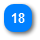 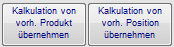 Sie haben die die Möglichkeit aus vorhandenen Kalkulationen und Angeboten die Daten in diese Kalkulation zu übernehmen. Wählen sie hier die gewünschten Laserteile oder Angebotspositionen aus.  2. Angebotstext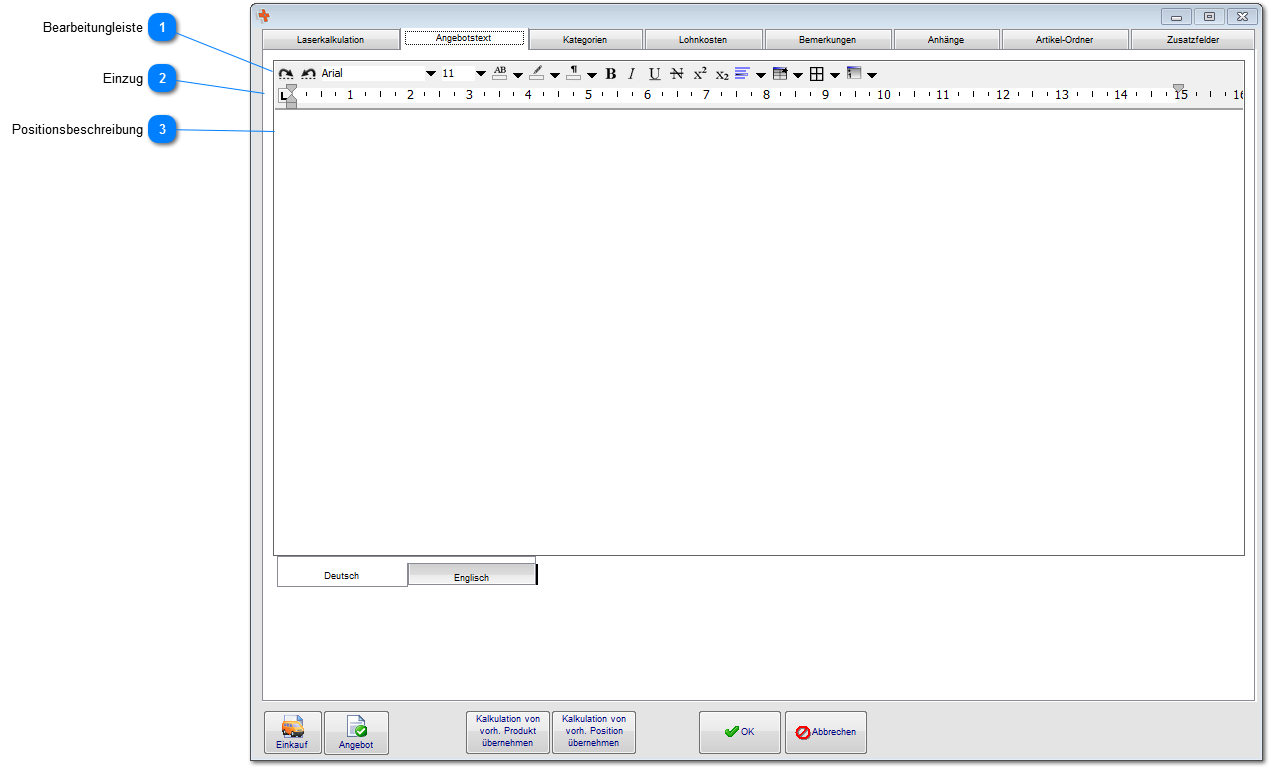 Mit den Angebotstexten haben sie eine erweiterte Möglichkeit umfangreiche Beschreibungen optisch ansprechend zu gestalten. Es ist zu beachten, dass bei Eingabe in diesem Bereich der Langtext des Artikels durch diesen ersetzt wird. Die Reports müssen dafür speziell eingerichtet werden.Bearbeitungleiste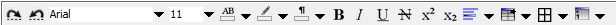 Bearbeitungsleiste mit aus Word bekannten Werkzeugen zur Textgestaltung.Einzug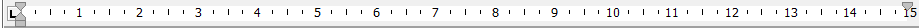 Einstellung zum Texteinzug bezogen auf die Position eines Angebots o.ä.Positionsbeschreibung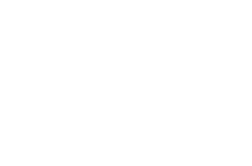 Hier geben sie ihren alternativen (gestalteten) Positionstext ein.  3. Lohnkosten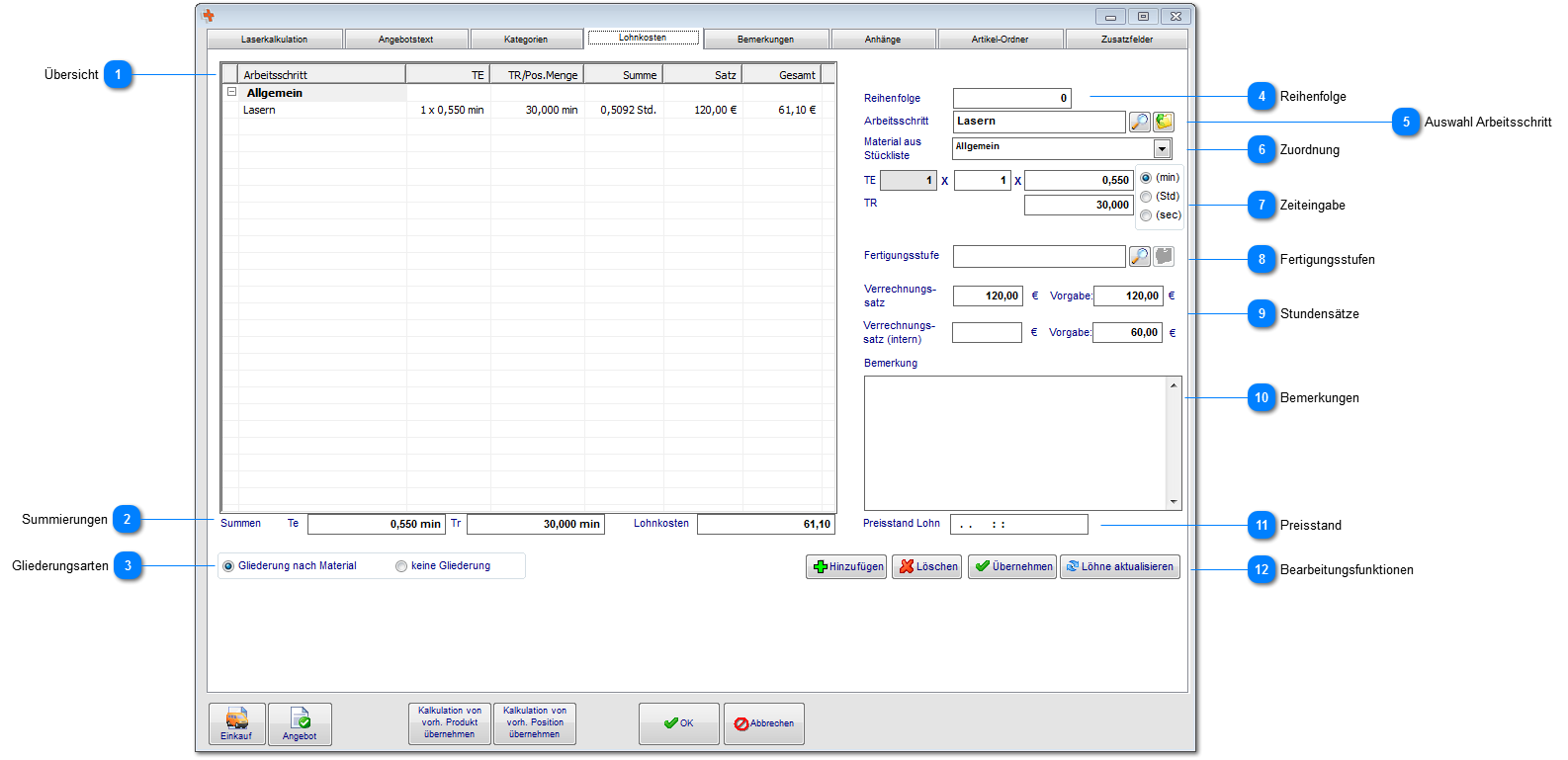 Zur Berechnung der Dienstleistungen steht ihnen der Reiter Lohnkosten zur Verfügung und ist Bestandteil der Kalkulation. Es bestehen hier zwei Möglichkeiten um die Arbeitsschritte zu erfassen:Auswahl und Eingabe: die Arbeitsschritte werden manuell in dieser Ansicht erfasst zur KalkulationAnzeige als Arbeitsplan: sofern in den Stammdaten definiert, können alle Arbeitsschritte automatisch in den Kalkulationen als Arbeitsplan angezeigt werden, nur Zeiten werden erfasstBei Verwendung von Baugruppen sieht diese Ansicht etwas anders aus.Übersicht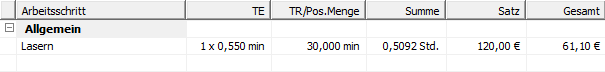 In der Übersicht werden die bereits angelegten Arbeitsschritte aufgelistet. Sofern eine rote Kennzeichnung des Stundensatz angezeigt wirdSummierungen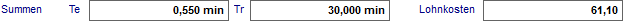 In diesem Bereich werden Zeiten und Kosten summiert.Gliederungsarten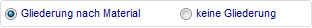 Die Ansicht der Lohnkosten kann unterschiedlich geliedert werden. In der hier dargestellten Ansicht erfolgt keine Gliederung. Die Arbeitsschritte in der selbst bestimmten Reihenfolge dargestellt.Reihenfolge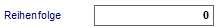 In diesem Feld legen sie nachträglich die Reihenfolge der Arbeitsschritte fest. Sofern an der Reihenfolge keine Änderung erfolgt, wenn die Arbeitsschritte in der Reihenfolge angelegt, wie sie eingegeben wurden.Auswahl Arbeitsschritt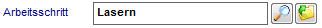 Nachdem sie über den Button Hinzufügen einen neuen Eintrag angelegt haben, wählen sie hier einen Arbeitsschritt aus. Die Daten die bereits im Stammdatensatz hinterlegt sind, werden hier übernommen (Stundensätze, Fertigungsstufen).Zuordnung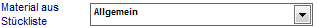 Sie haben die Möglichkeit, die Arbeitsschritte einer Position in der Stückliste (Material, Baugruppe) zuzuordnen. Ausdrucke wie der Fertigungsauftrag können dann entsprechend gruppiert nach Material oder Baugruppe erstellt werden.Zeiteingabe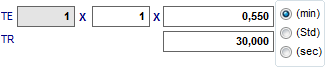 Sofern sie die Ansicht ohne Gliederung gewählt haben bleibt die Menge für TE (1x) unverändert. Geben sie nun die Zeit für (TE) diesen Arbeitsschritt ein. Unter "TR" geben sie nun die Rüstzeit an. Wählen sie anschließend "Übernehmen" um die Eingaben zu bestätigen. Hier gibt es auch eine Möglichkeit, mehrere Werker zu berücksichtigen.Fertigungsstufen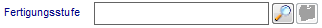 Die Fertigungsstufen bieten eine Gruppierungsmöglichkeit für Arbeitsschritte. Diese werden bereits im Stammdatensatz des Arbeitsschritts hinterlegt sein, können aber hier nochmal manuell geändert werden. Die Fertigungsstufen werden im Anschluss im Kalkulationsblatt angezeigt um eine gruppenweise Anpassung von Stundensätzen zu ermöglichen. Weiterhin können die Fertigungsaufträge nach Fertigungstufen gruppiert, ausgedruckt werden.Stundensätze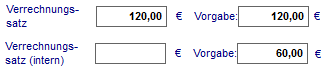 Die Stundensätze werden bei Auswahl aus den Stammdaten übernommen. Diese können aber nun für diesen Artikel angepasst werden. Abweichende Stundensätze werden in der Ansicht rot dargestellt.Bemerkungen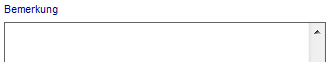 Sie können an dieser Stelle Hinweise zur Bearbeitung hinterlegen. Diese können sowohl in der Zeiterfassung als auch auf den Ausdrucken angezeigt werden.Preisstand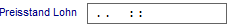 Hier können sie erkennen, wann die Stundensätze zuletzt festgelegt wurden.Bearbeitungsfunktionen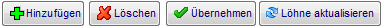 Über Hinzufügen legen sie einen neuen Eintrag in der Ansicht an. Löschen entfernt den Arbeitsschritt aus der Ansicht. Nach Eingabe von Zeiten und Stundensätzen können die Eingaben mit "Übernehmen" geändert werden. Löhne aktualisieren hat zur Folge, dass alle Stundensätze Arbeitsschritte aus den Stammdaten aktualisiert werden.  3.1 Gliederung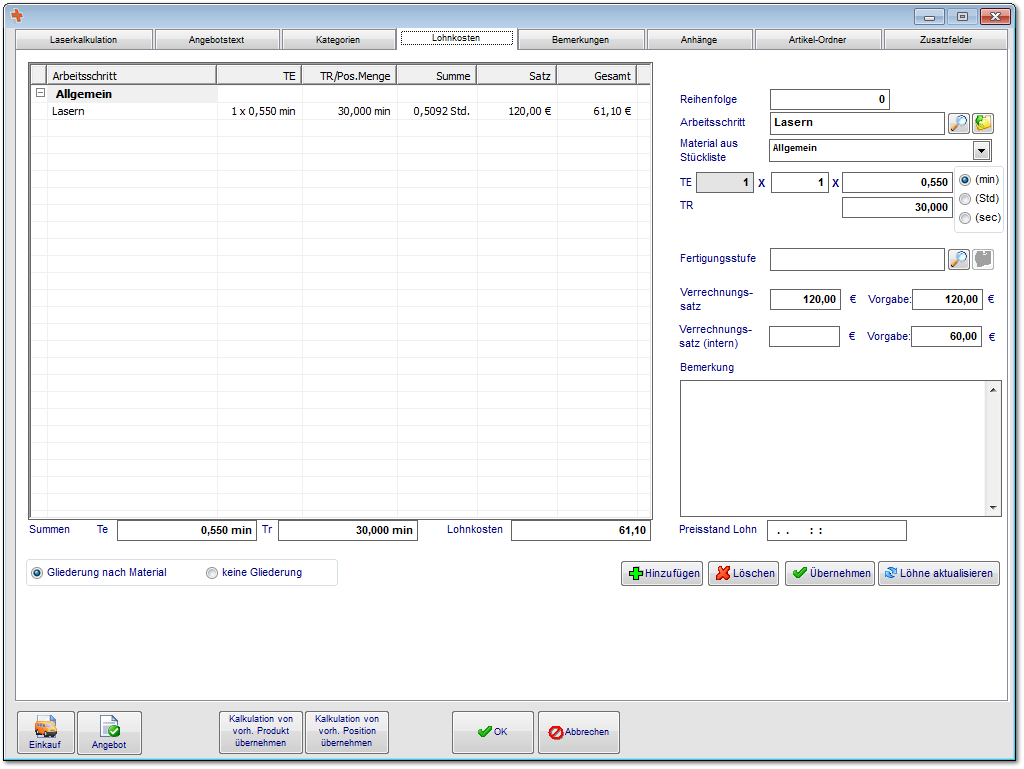 In dieser Ansicht werden die Arbeitsschritte nach dem Material gegliedert.  3.2 Werker mehrfach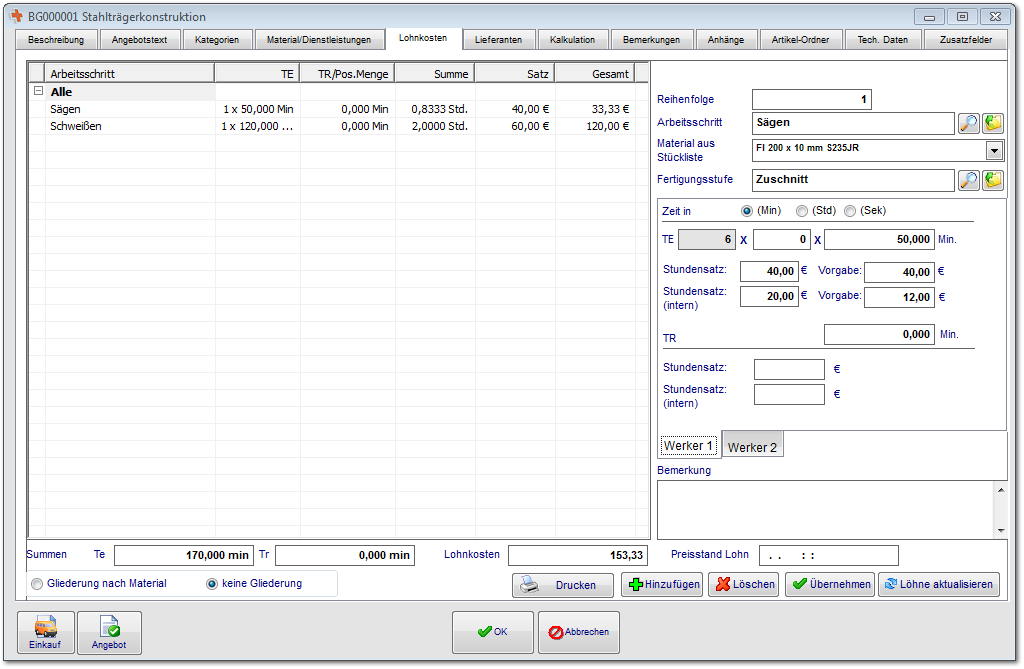 Die Zeiten können in der Kalkulation auch für mehrere Werker erfasst werden sofern die Option in den Systemeinstellung gesetzt wurde.  3.3 Kategorien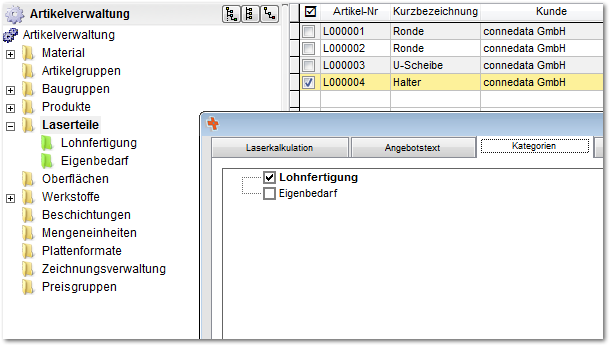   4. Bemerkungen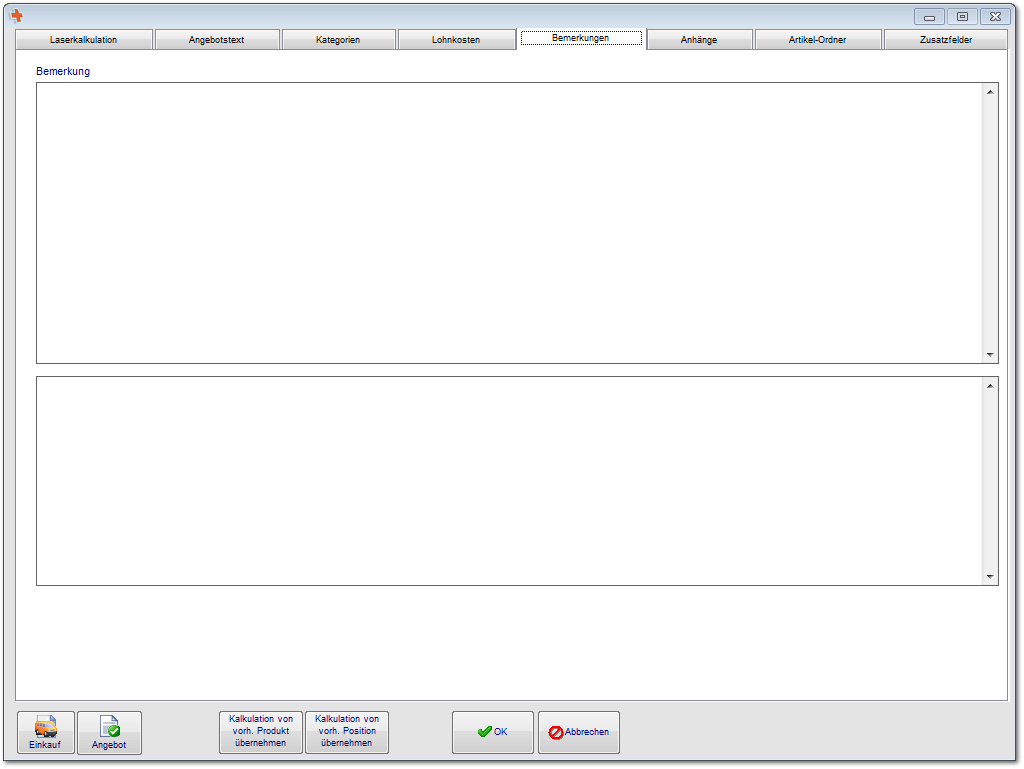 Die Bemerkungen dienen zur internen Beschreibung eines Artikels. Diese Bereiche werden auf keine externen Formulare gedruckt und sind nur für die interne Verwendung geeignet.  5. Anhänge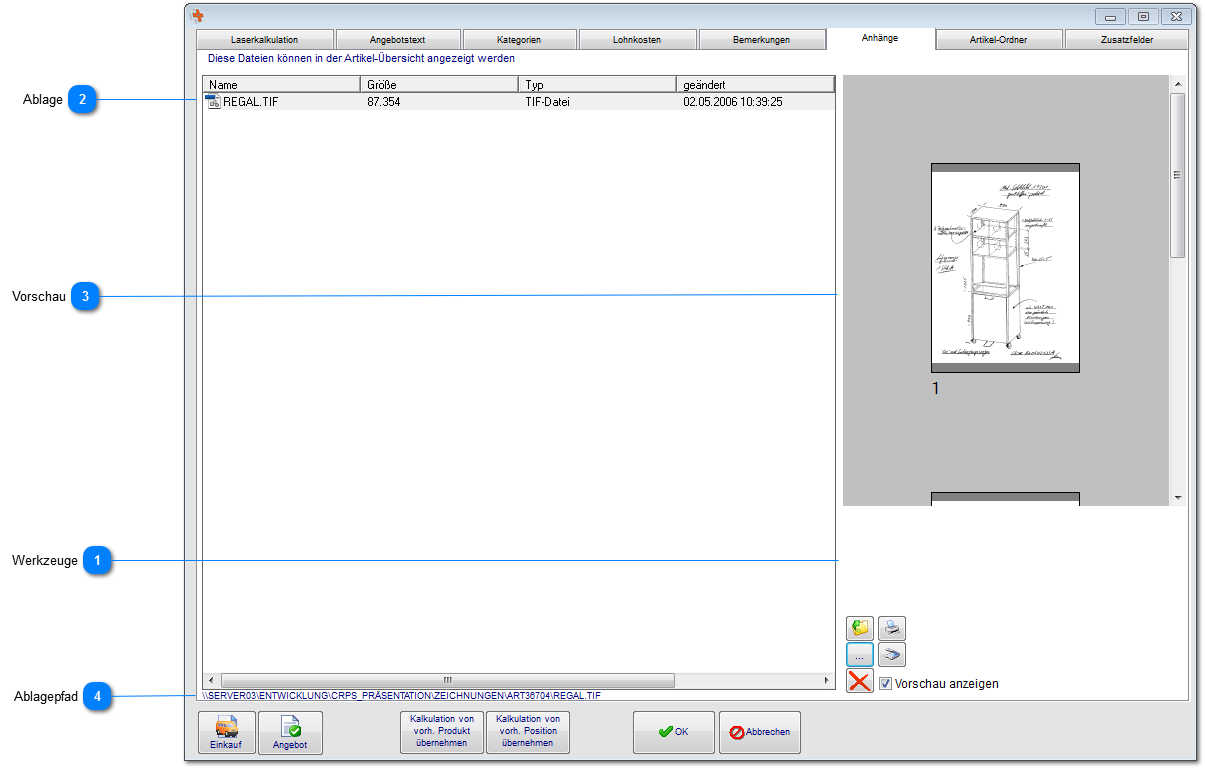 Die Dokumentenablage wird in fast allen Bereichen verwendet. Hier ist es möglich alle denkbaren Dokumententypen abzulegen. Die Voransicht funktioniert nur mit einigen davon.Werkzeuge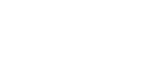 Über diese Werkzeugleiste können sie Dateien der Dokumentenablage hinzufügen, einscannen, ausdrucken und löschen. Nach dem hinzufügen von TIF-Dateien steht ihnen ein zusätzliches Bearbeitungswerkzeug (TIF-Editor) zur Verfügung um beispielsweise Stempel o.ä. auf dem Dokument zu platzieren. Dieses erreichen sie über einen Doppelklick auf das Dokument oder über den gelben Ordner.Ablage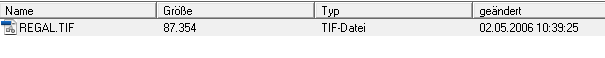 Hier werden ihnen die bereits hinzugefügten Dateien angezeigt.Vorschau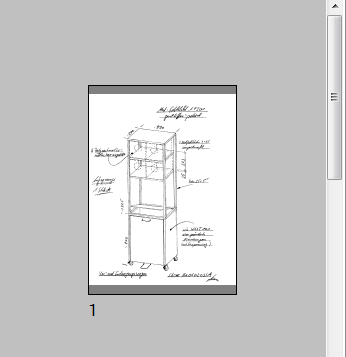 Bei kompatiblen Dokumententypen (die jeweilige Software muss fähig sein html-Inhalte anzuzeigen) kann hier eine Vorschau angezeigt werden.Ablagepfad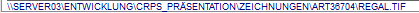 Unter der Ansicht wird ihnen der Ablagepfad des Dokuments angezeigt.  5.1 TIF-Editor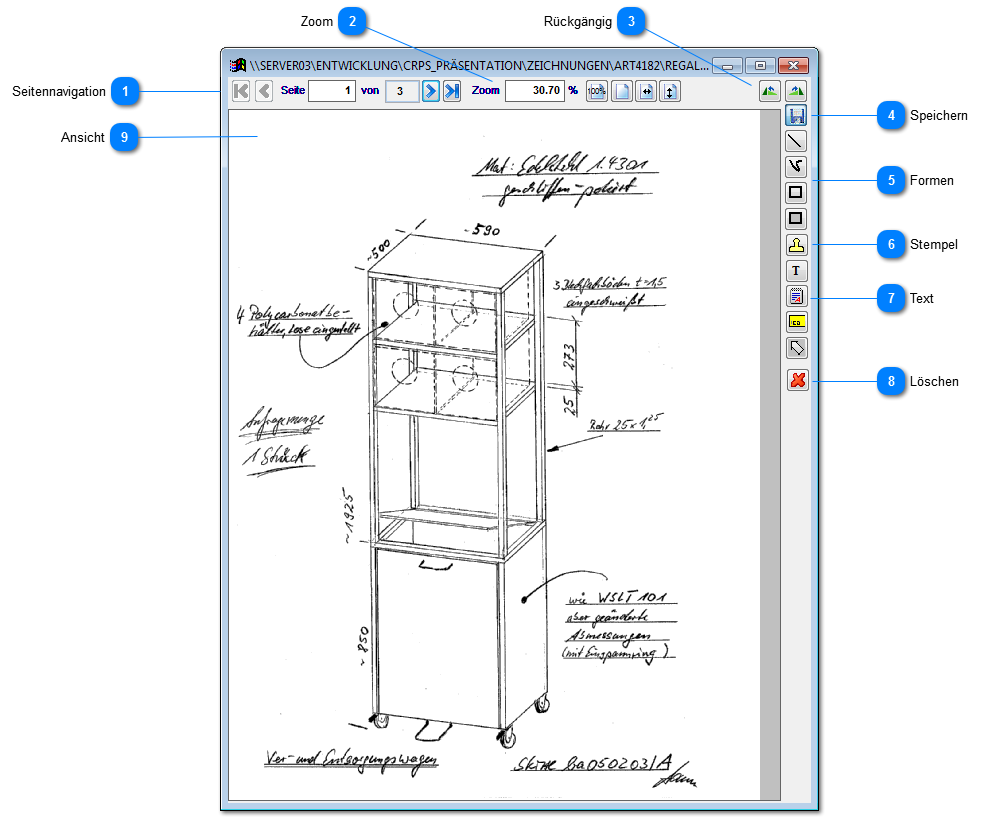 Im TIF-Editor kann das Dokument bearbeitet und verändert werden. Besonders interessant ist hierbei die Stempelfunktion. Aber Vorsicht ist geboten, nach dem Speichern sind alle Änderungen unwiederbringlich auf Dokument platziert.Seitennavigation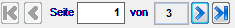 Hier können sie durch die verschiedenen Seiten des TIF-Dokuments navigieren.Zoom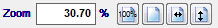 Das Dokument vergrößern oder verkleinern.Rückgängig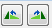 Funktion für rückgängig und wiederholen.Speichern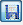 Speichert die Änderungen an dem Dokument ab.Formen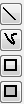 Hiermit können sie verschiedene Formen auf dem Dokument platzieren.Stempel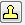 Fügen sie aus dem Stammdaten eingescannte Stempel hinzu.Text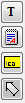 Texteditorfunktionen um Text auf dem Dokument zu platzieren.Löschen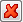 Markierte Elemente können wieder von dem Dokument entfernt werden.Ansicht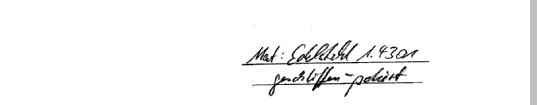 In der Bearbeitungsansicht werden die einzelnen Elemente platziert.   6. Artikel-Ordner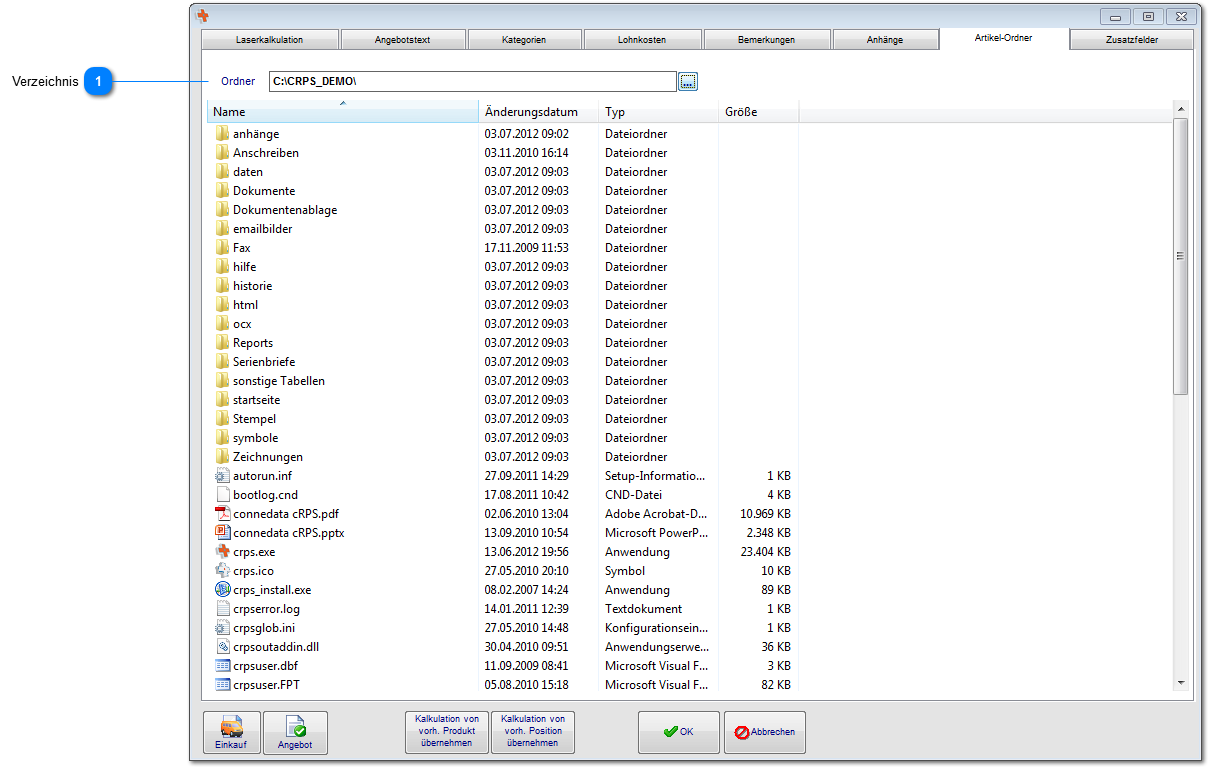 Sie können mit dem Artikel-Ordner ein gesamtes Verzeichnis, meist auf dem Server, einem Artikel zuordnen. Das bietet den Vorteil, nicht viele Einzeldateien (oft Fotos oder Handbücher) im Bereich Anhänge verwalten und aktualisieren zu müssen.Verzeichnis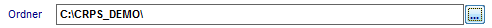 Wählen sie hier das (Server)Verzeichnis aus, wo die relevanten Dateien für diesen Artikel abgelegt sind.  7. Zusatzfelder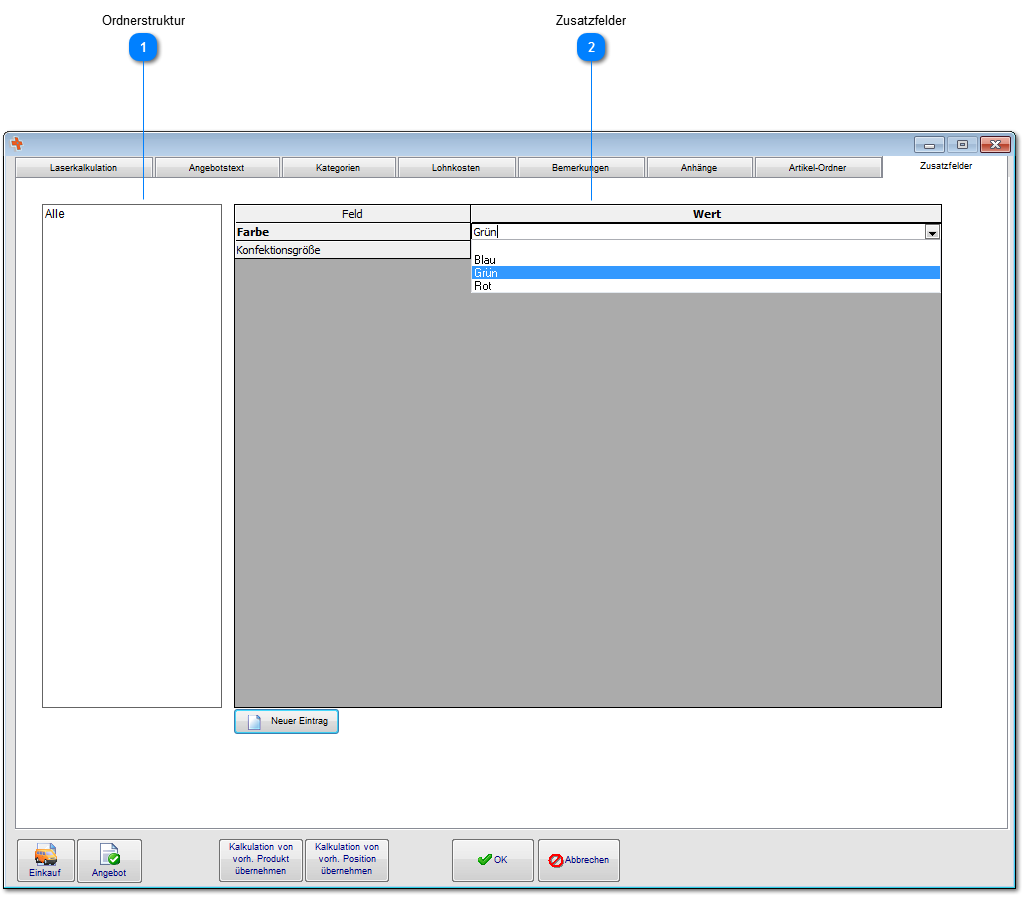 Die technischen Daten sowie die Zusatzfelder bieten die Möglichkeit, die Artikel um eigene Datenfelder zu erweitern. Diese können ausgewertet, gesucht und in Formulare gedruckt werden.Ordnerstruktur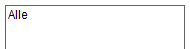 In diesem Bereich wieder die Ordnerstruktur aus den Stammdaten angezeigt, die sich im Bereich Zusatzfelder Artikel befindet.Zusatzfelder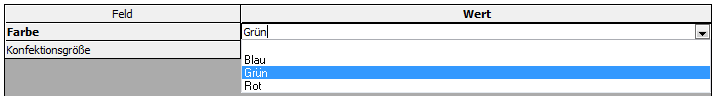 Die definierten Zusatzfelder werden aus den Stammdaten in alle Artikel übernommen. Artikelbezogen können nun die Einzelheiten zu den Feldern hinlegt werden.Notizen___________________________________________________________________________________________________________________________________________________________________________________________________________________________________________________________________________________________________________________________________________________________________________________________________________________________________________________________________________________________________________________________________________________________________________________________________________________________Unterschriften zur Kenntnisnahme._____________________________		_____________________________Datum:						Datum: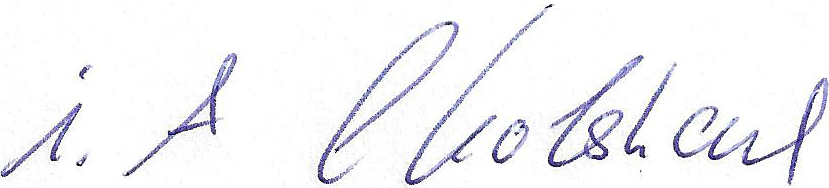 _____________________________		_____________________________Kunde				 			connedata GmbH							Software+SystemberatungUnternehmen:Anschrift:Projektverantwortliche(r):Telefon / E-Mail:Besprechungstermin:Teilnehmer:erfolgt 
am:versendet am:erhalten am: archiviert am:Schulung Artikel:Schulungsunterlagen ausgegeben:Schulung Beurteilungsbogen: